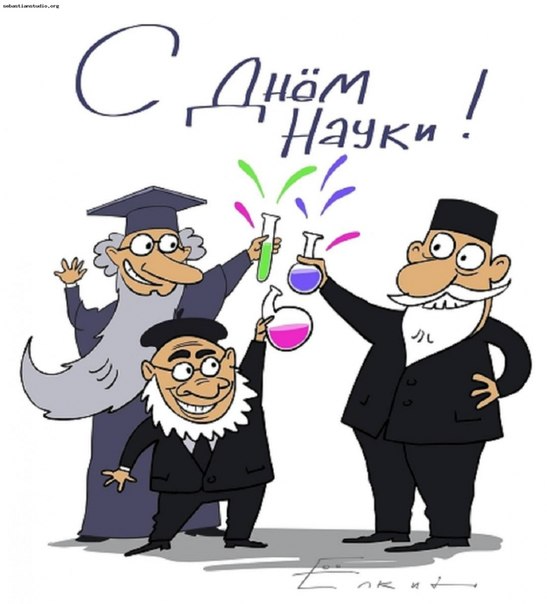 Примите с днем науки поздравленье!Пусть посещает вас почаще вдохновенье.Пусть труд идеи ваши воплощает,Научной мысли молния пронзает!Пусть достижения окупятся не раз,С финансами крепчает ваша связь.И не напрасны будут все искания,Ресурсы вечны и надежны ожидания!С днем Российской науки!Администрация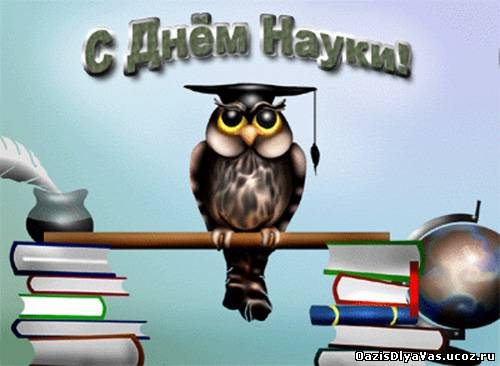 Сегодня – День науки. В славный праздник
Примите наш торжественный завет:
Пусть сыпется вам больше грантов разных,
И не оскудевает ваш бюджет; 
Пусть действуют талантливые руки,
Как дополненье ясной головы;
Пусть здравствует российская наука,
А с нею вместе, безусловно, вы!                                                        Администрация